Future Meet and Confer Topics:Preferred Names vs conventional names requests, EVO Space Study Results, Student Loan Reimbursement UpdateMeeting adjourned at 1:50PMFuture scheduled meetings:Wed 03/01/23, 9-10:30 amWed 06/07/23, 9-10:30 amWed 09/06/23, 9-10:30 amWed 12/06/23, 9-10:30 am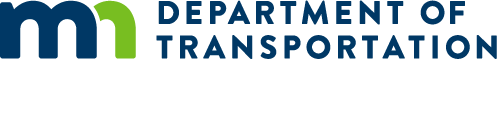 